El Departamento de Salud (DS) regula y fiscaliza la prestación de los servicios de salud en Puerto Rico y vela porque se cumplan las normas para garantizar el bienestar general del pueblo.Directorio de DSLínea de Alerta del Dengue: 1-866-805-7777Transacciones en PR.GOV:Certificado de NacimientoCertificado de DefunciónCertificado de MatrimonioCertificado de Muerte FetalRegistro de InmunizaciónLicencias Profesionales Provisionales Enfermero PrácticoLicencias Profesionales Provisionales MédicosLicencias Profesionales Provisionales Administrador de Servicios de la SaludLicencias Profesionales Provisionales Asistente de Terapia FísicaLicencias Profesionales Provisionales Asistente de Terapia OcupacionalLicencias Profesionales Provisionales AudiólogoLicencias Profesionales Provisionales Certificado Practicante para Estudiante Post Graduado Aspirante a FarmacéuticoLicencias Profesionales Provisionales Certificado Practicante para Estudiante de Universidad Aspirante a FarmacéuticoLicencias Profesionales Provisionales Consejero ProfesionalLicencias Profesionales Provisionales Educador en SaludLicencias Profesionales Provisionales Educador en Salud ComunalLicencias Profesionales Examen Reválida Teórica EmbalsamadorLicencias Profesionales Examen Reválida Teórica AudiólogoLicencias Profesionales Examen Reválida Teórica Consejero en RehabilitaciónLicencias Profesionales Examen Reválida Teórica Médico PodiatraLicencias Profesionales Examen Reválida Teórica Tecnólogo RadiólogoLicencias Profesionales Examen Reválida Teórica ÓpticoLicencias Profesionales Examen Reválida Teórica Médico VeterinarioLicencias Profesionales Examen Reválida Teórica Tecnólogo VeterinarioLicencias Profesionales Examen Reválida Teórica T.E.M. BásicoLicencias Profesionales Examen Reválida Teórica T.E.M. ParamédicoLicencias Profesionales Examen Reválida Teórica Patólogo del HablaLicencias Profesionales Examen Reválida Teórica Terapista del HablaLicencias Profesionales Examen Reválida Teórica Técnico Cuidado RespiratorioLicencias Profesionales Examen Reválida Teórica Técnico VeterinarioLicencias Profesionales Provisional EmbalsamadorLicencias Profesionales Provisionales Enfermero AsociadoLicencias Profesionales Provisionales Enfermero EspecialistaLicencias Profesionales Provisionales Enfermero GeneralistaLicencias Profesionales Provisionales Enfermero ObstétricoLicencias Profesionales Provisionales HistotécnicoLicencias Profesionales Provisionales HistotecnólogoLicencias Profesionales Provisionales Médico VeterinarioLicencias Profesionales Provisionales Nutricionista/DietistaLicencias Profesionales Provisionales Patólogo del Habla LenguajeLicencias Profesionales Provisionales Técnico de Emergencias Médicas – BásicoLicencias Profesionales Provisionales  Técnico de Emergencias Médicas – ParamédicoLicencias Profesionales Provisionales Técnico en Cuidado RespiratorioLicencias Profesionales Provisionales Técnico de FarmaciaLicencias Profesionales Provisionales Técnico VeterinarioLicencias Profesionales Provisionales Tecnólogo VeterinarioLicencias Profesionales Provisionales Terapista FísicoLicencias Profesionales Provisionales Terapista del Habla LenguajeLicencias Profesionales Provisionales Terapista OcupacionalPrograma WIC - Formulario Pre-elegibilidadAlgunos de los servicios ofrecidos por la agencia son los siguientes:Propiciar y conservar la salud para que cada ser humano disfrute del bienestar físico, emocional y social.Registro demográfico -Inscribir los eventos vitales, expedir copias de certificados y realizar otras transacciones relacionadas de forma rápida, confidencial y segura, para así cumplir con las leyes, proveer servicios a la ciudadanía, preservar y custodiar los documentos y, recopilar datos sociodemográficos sobre el estado de salud de la población.Directorio Registro DemográficoPrograma WIC - Programa WIC es el único programa de salud pública nutricional que ofrece alimentos y nutrición para un segmento de la población. Sus solicitantes están a riesgo nutricional y se le provee a sus participantes un paquete con alimentos suplementarios, educación en nutrición, educación y promoción de lactancia materna, y referidos a cuidados de salud. Los beneficios de alimentos están dirigidos a necesidades nutricionales específicas. Tiene como objetivo ofrecer educación en nutrición y lactancia, cuidado nutricional y seguimiento a participantes de alto riesgo nutricional además, sugerencias para una alimentación saludable. Se dialoga con el solicitante/el participante de cómo se alimenta, sus interéses para que identifique sus problemas de salud nutricional. Directorio Programa WICMedicaid - responsable de facilitar los procesos de elegibilidad y acceso a los servicios de salud que se ofrecen para la población médico indigente y aquellas personas en desventaja socio-económica que no tienen plan de salud, de una forma ágil, eficiente y eficaz apoyado en la utilización adecuada de sistemas tecnológicos y el manejo confiable de la información.Programa de vacunación – prevenir las siguientes enfermedades por vacunas: Sarampión Común, Sarampión Alemán, Paperas, Polio, Difteria, Tétano, Pertusis (Tos ferina), Hepatitis B, Hepatitis A, Varicela, Influenza, enfermedad invasiva causadas por la bacteria Haemophilus Influenzae tipo B, enfermedad invasiva causada por la bacteria Streptococcus pneumoniae, enfermedad invasiva causada por Rotavirus, enfermedad invasiva causada por la bacteria de meningococo y la infección causada por dos tipos oncogénicos del virus del Papiloma Humano, asociados al Cáncer Cervical.División Madres, niños y A\adolecentes - Fomentar el estado óptimo de salud y bienestar de todas las mujeres en edad reproductiva, los infantes, los niños (incluyendo niños con necesidades especiales de salud), los adolescentes y sus familias; mediante un sistema de servicios integrales de salud. Los servicios integrales incluyen: (1) servicios directos de carácter preventivo y curativo de la más alta calidad en consonancia con la práctica médica vigente, (2) servicios facilitadores o de apoyo, (3) servicios de base poblacional y (4) servicios de infraestructura. Estos servicios deben ser centrados en la familia, de base comunitaria y coordinados de forma efectiva y eficiente entre todos los sectores públicos y privados que ofrecen servicios a la población de mujeres en edad reproductiva, los infantes, los niños y los adolescentes y sus familias.La División de Prevención ETS/VIH tiene como función principal ofrecer servicios clínicos y preventivos a la comunidad para prevenir la infección con VIH y otras Enfermedades de Transmisión Sexual (ETS) en Puerto Rico. La meta de la división es proveer servicios de educación y prevenciónPersonas con Impedimentos – trámite para expedir la identificación de persona con impedimento para descuentos y turnos de preferencia en filas.Línea de Alerta del Dengue – centro de llamadas para recibir querellas de ciudadanos que quieran alertar sobre criaderos de mosquitos en su comunidad, así como de proveedores de salud que enfrenten problemas con las aseguradoras (planes médicos)  al brindar servicios a los pacientes.Esta Agencia agrupa:Administración de Servicios Médicos (ASEM) – AGENCIA NO INTEGRADALa Administración de Servicios Médicos (ASEM) tiene a su cargo la organización, operación y administración de los servicios centralizados que sirven en común a las instituciones miembros del Centro Médico. De esta forma, en este centro se concentran recursos humanos especializados y equipo de alta complejidad y tecnología moderna, que permite la prestación de servicios especializados de nivel terciario y supraterciario a toda la población de Puerto Rico.Administración de Servicios de Salud Mental y contra la Adicción (ASSMCA) – AGENCIA NO INTEGRADALa Administración de Servicios de Salud Mental y Contra la Adicción (ASSMCA) tiene la misión de promover, conservar y restaurar la salud mental óptima del pueblo de Puerto Rico. Garantizar la prestación de servicios de prevención, tratamiento y rehabilitación en el área de salud mental, incluyendo abuso de sustancias, que sean accesible, costo efectivos y de óptima calidad ofrecido en un ambiente de respeto y confidencialidad.Secretaría Auxiliar de la Salud Mental (DS-002) – AGENCIA NO INTEGRADALa Secretaría Auxiliar de Salud Ambiental es una entidad cuya misión es el hacer cumplir las leyes y reglamentos sanitarios del Departamento de Salud. Brinda asesoramiento sobre salud ambiental y se mantiene un proceso de evaluación y un sistema de información confiable de todos los problemas de la salud ambiental. El mismo se desarrolla en tres (3) niveles. El nivel central ejerce las funciones normativas de asesoramiento técnico, evaluación y adiestramiento formulado con la aprobación del Secretario de Salud, las normas y procedimientos relacionados con la reglamentación sobre salud ambiental.Corporación del Centro Cardiovascular de Puerto Rico y el Caribe (CCCPRC) – AGENCIA NO INTEGRADALa Corporación del Centro Cardiovascular de Puerto Rico y el Caribe (CCCPRC) tiene la responsabilidad de proveer servicios de la más alta calidad para el cuidado de la salud mediante la prevención, diagnóstico, tratamiento y rehabilitación de condiciones cardiovasculares en la forma más costo efectiva y segura, generando beneficios medibles para nuestra comunidad. Propiciar el ambiente para la educación y adiestramiento de los profesionales de la salud y fomentar la investigación y el desarrollo de una manera consistente al mejoramiento continuo de la calidad. Este Centro sirve a los paciente en un ambiente donde vela por su salud y seguridad durante su estadía en el Hospital.Administración de Seguros de Salud (ASES) – AGENCIA INTEGRADALa Administración de Seguros de Salud se ocupa de negociar y contratar seguros de salud para los ciudadanos que cualifican para la Reforma de Salud. Además, fiscaliza y evalua los servicios que ofrecen las compañías aseguradoras contratadas para garantizar el cumplimiento, calidad y que sean costo efectivos.Página Web DS - http://www.salud.gov.pr/Pages/default.aspx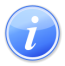 Descripción del Servicio 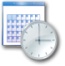 Lugar y Horario de Servicio 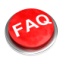 Preguntas Frecuentes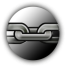 Enlaces Relacionados